                    Зарядка с воздушными шарами.1 июня – День защиты детей! Праздник мира, солнца, радости, улыбок, праздник детства!  В этот день в нашем саду прошла интересная зарядка с воздушными шарами.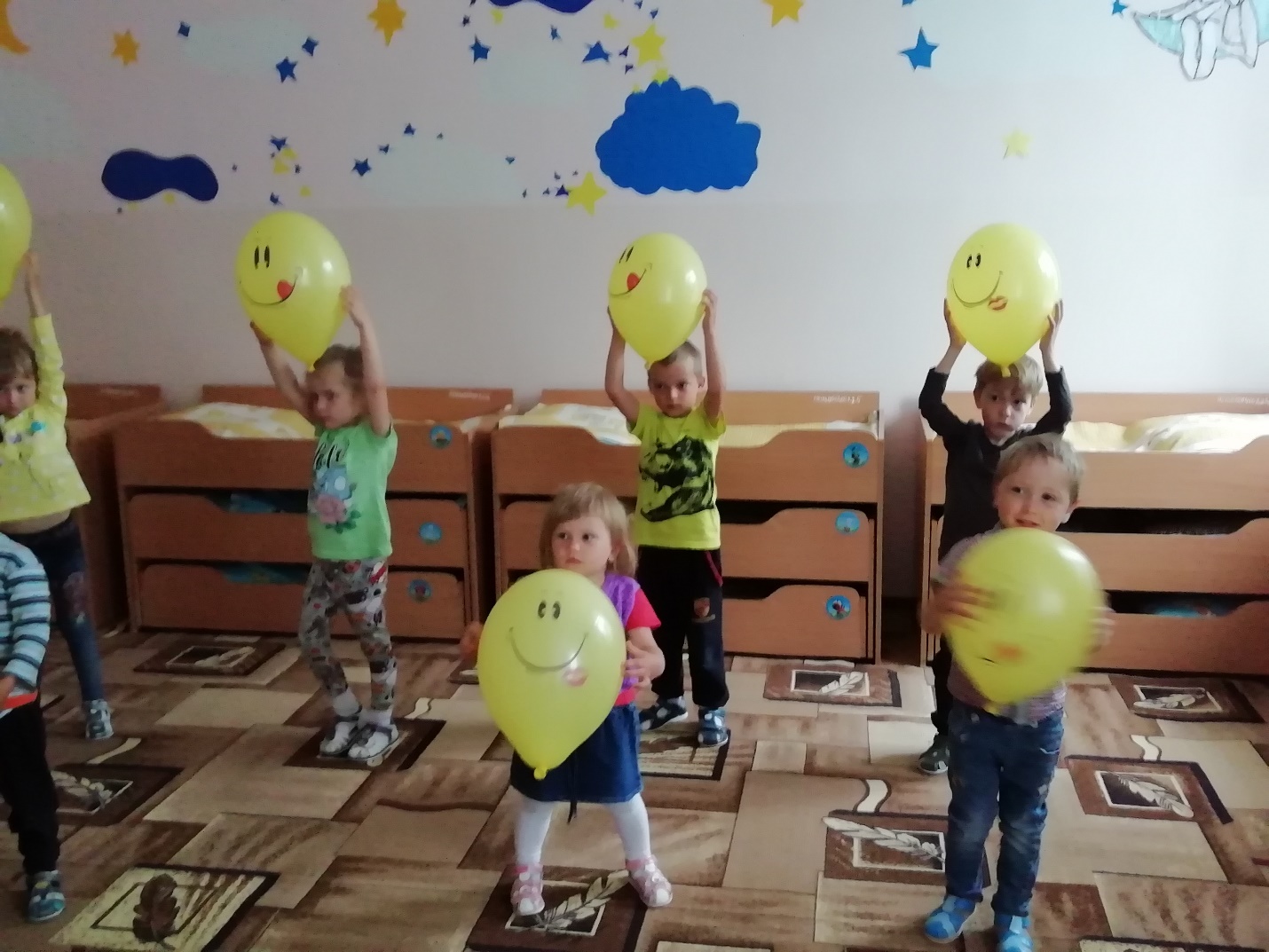 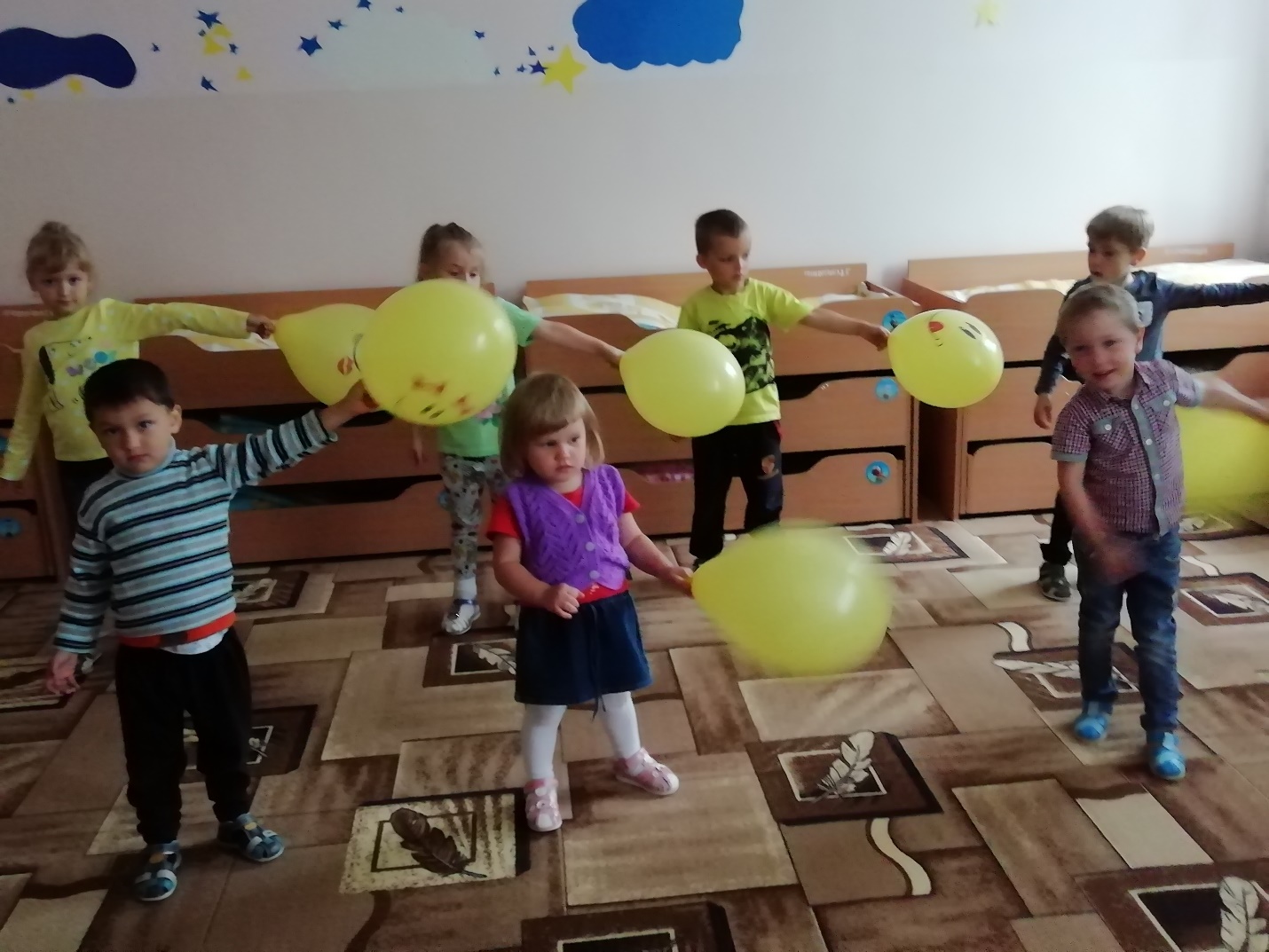 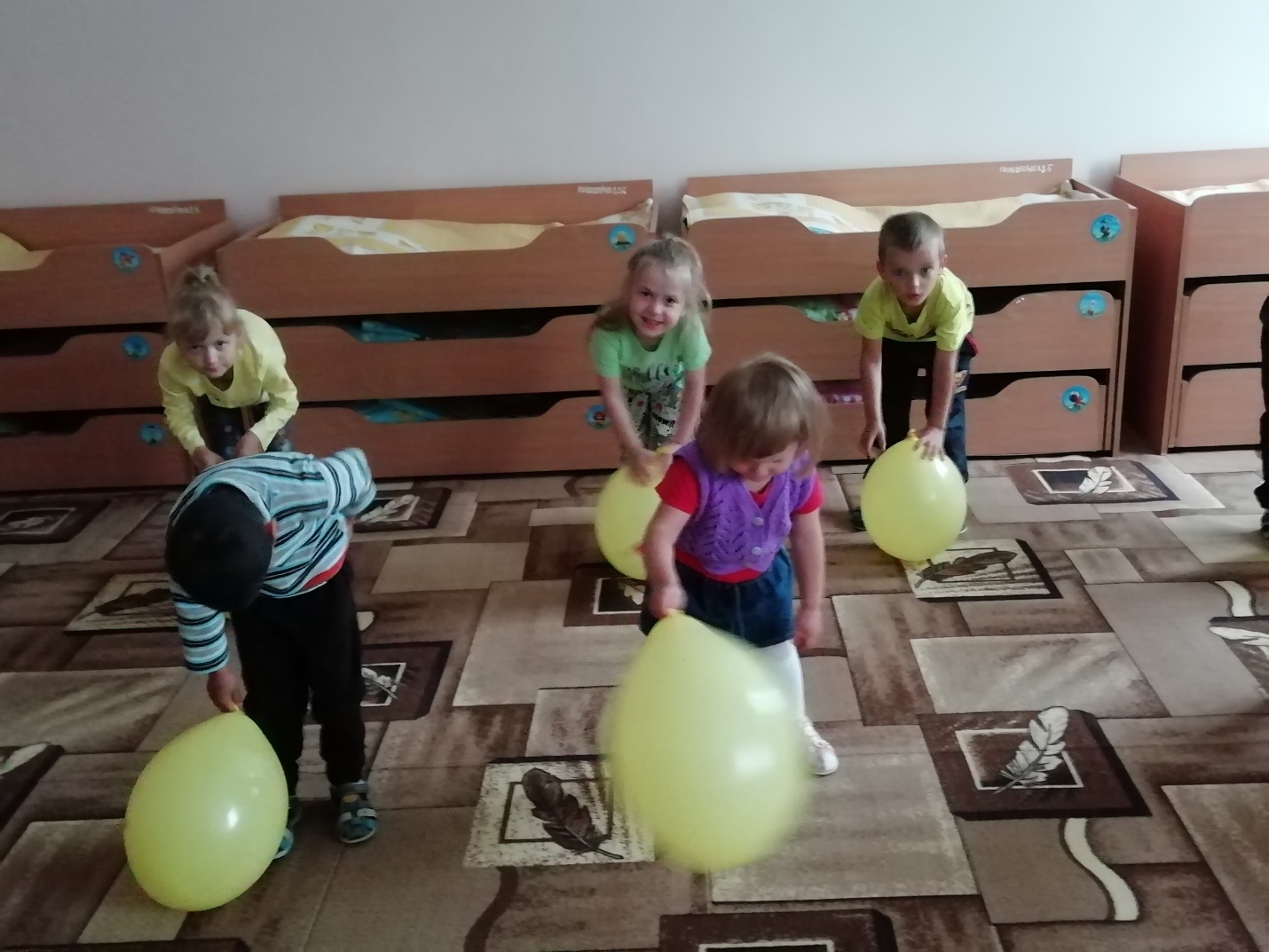 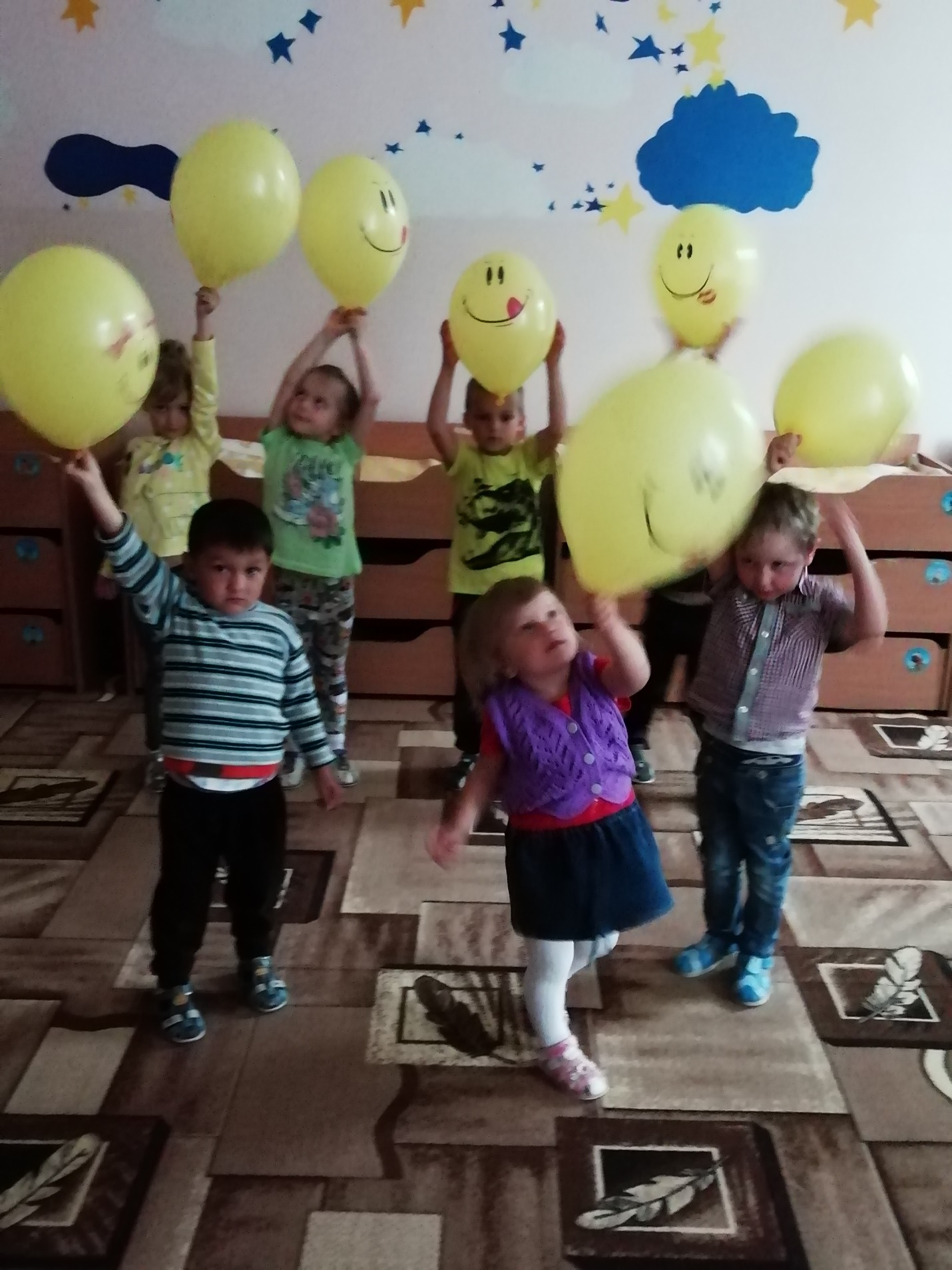 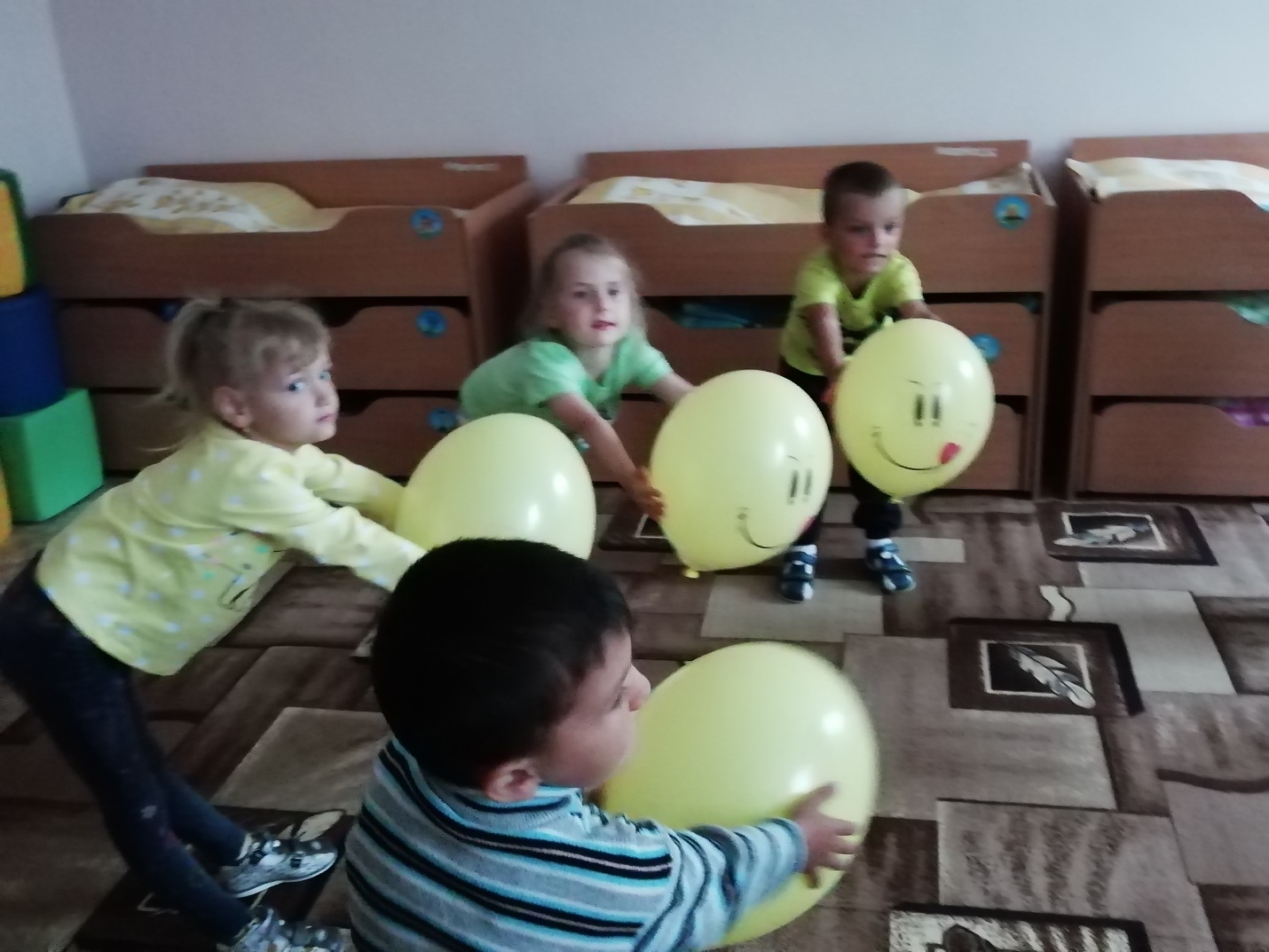 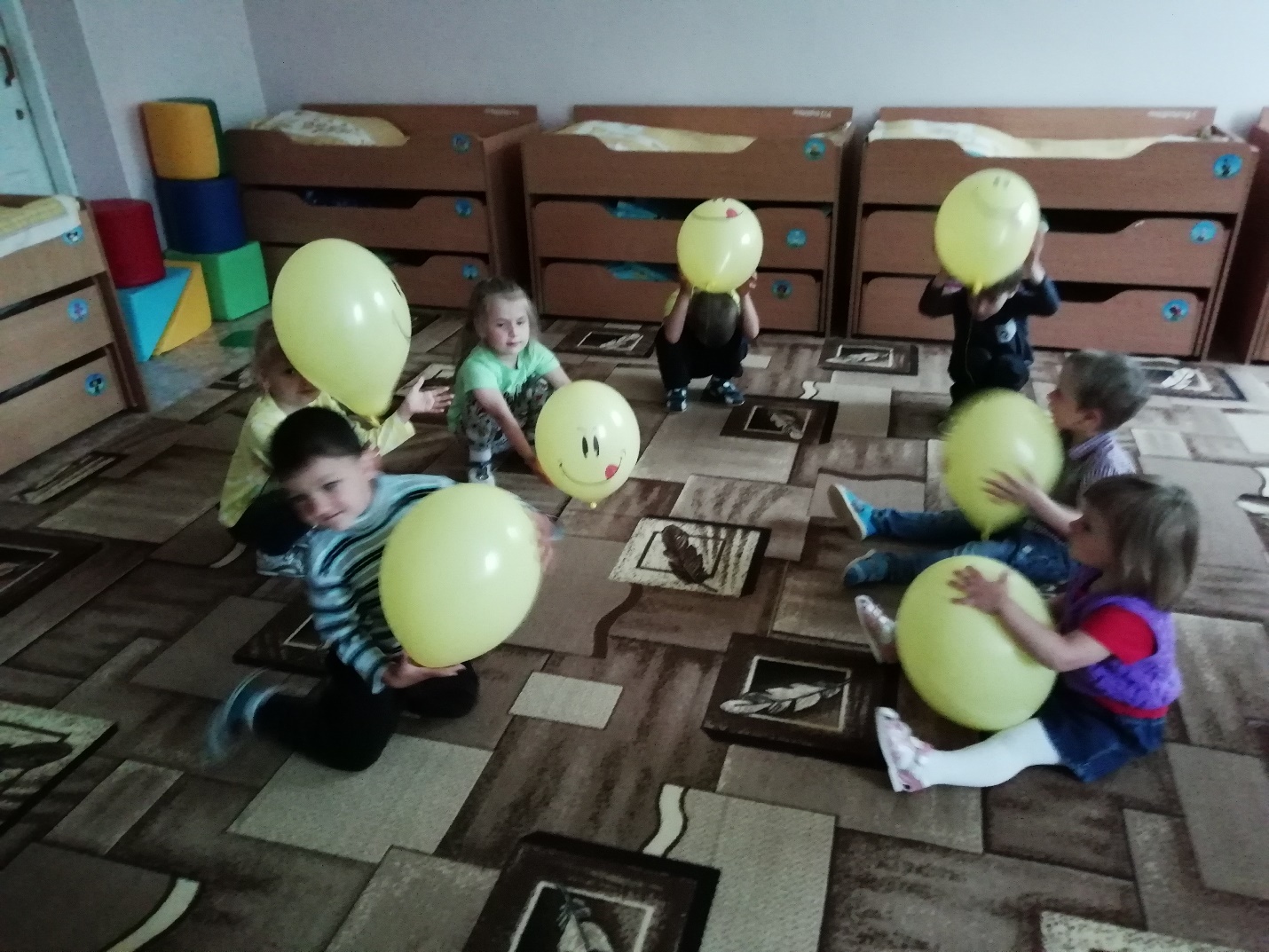 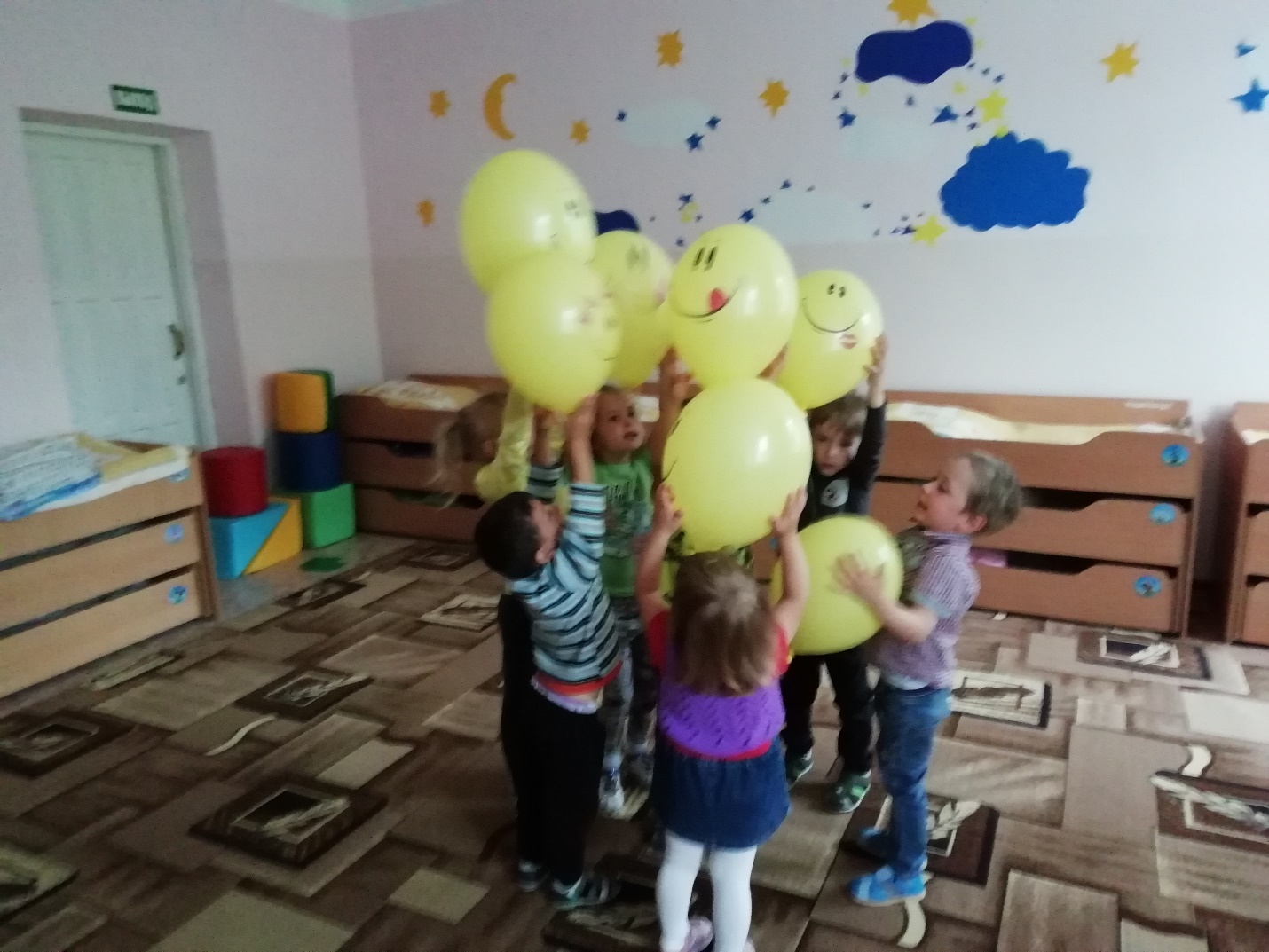 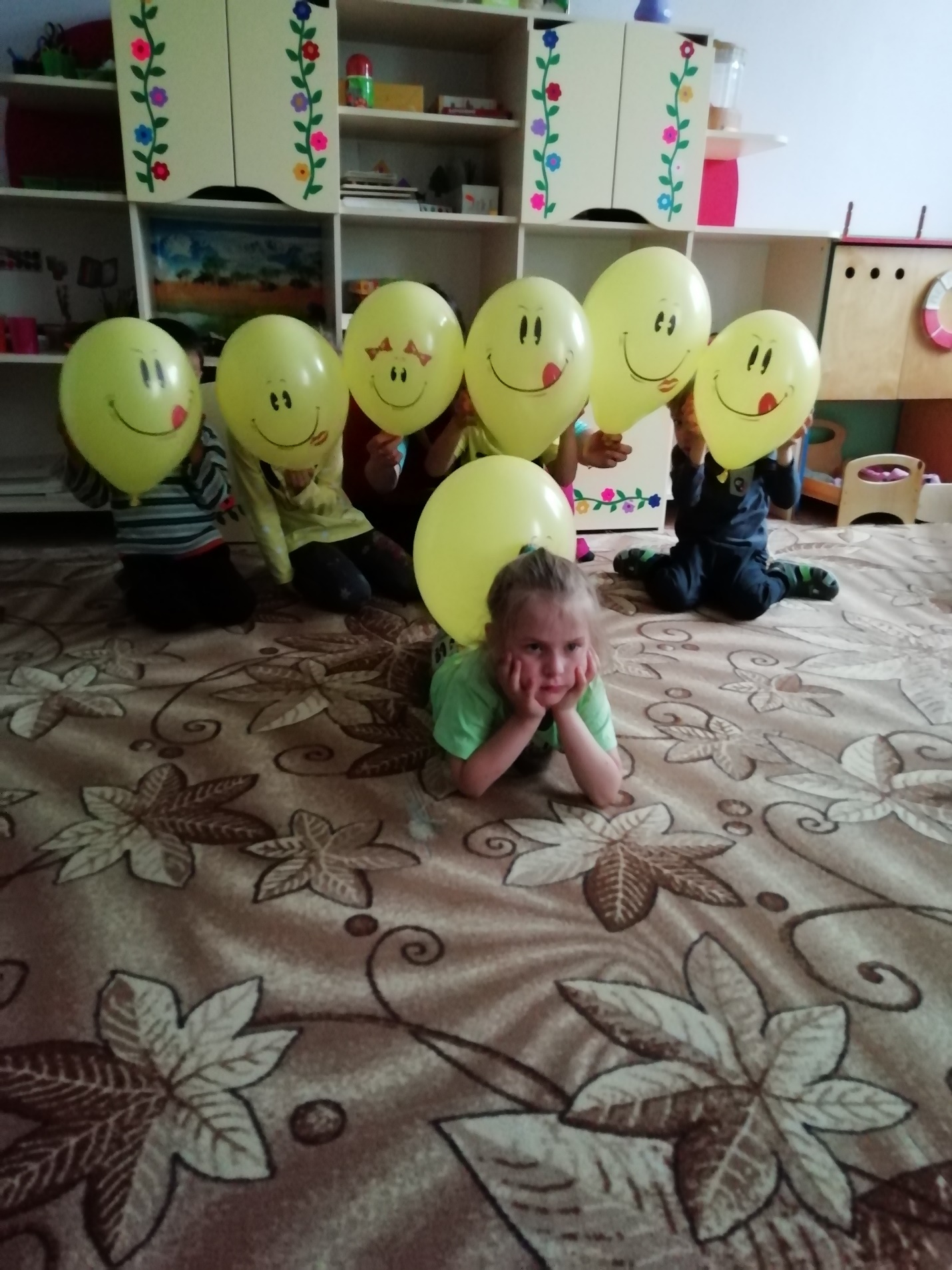 	Воспитатель: Баэур Ольга Николаевна